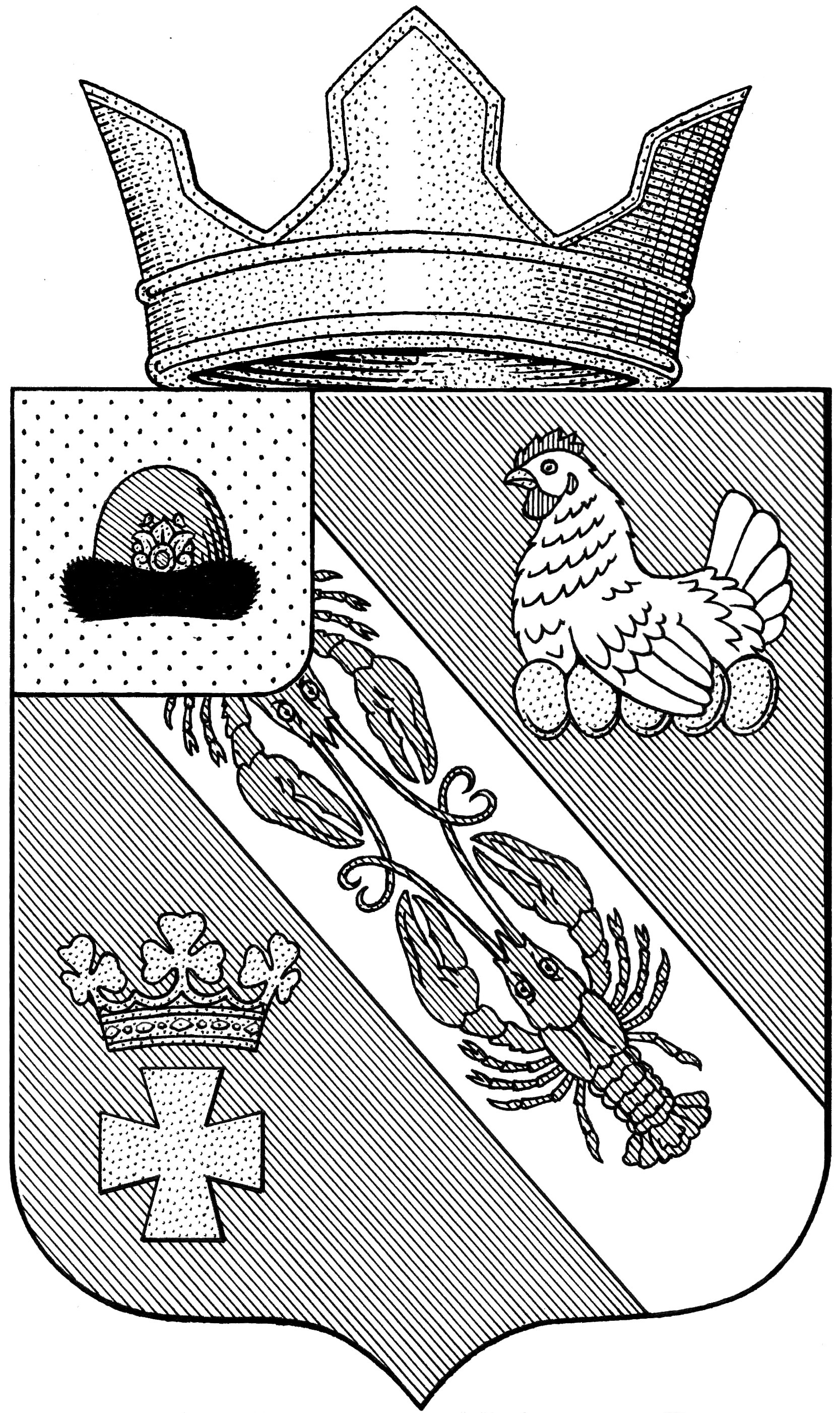 Муниципальное образование – ОКСКОЕ СЕЛЬСКОЕ ПОСЕЛЕНИЕ РязанскОГО муниципальнОГО районА Рязанской областиСОВЕТ ДЕПУТАТОВ МУНИЦИПАЛЬНОГО ОБРАЗОВАНИЯ –ОКСКОЕ СЕЛЬСКОЕ ПОСЕЛЕНИЕ РЯЗАНСКОГО МУНИЦИПАЛЬНОГО РАЙОНА РЯЗАНСКОЙ ОБЛАСТИпервый созывРЕШЕНИЕот «29» марта 2018 г.					            	 		   № 36Об исполнении бюджета муниципального образования – Окское сельское поселение Рязанского муниципального района Рязанской области за отчетный 2017 годЗаслушав и обсудив отчет главного бухгалтера администрации муниципального образования – Окское сельское поселение Рязанского муниципального района Рязанской области В.М. Дроздовой «Об исполнении бюджета Окского сельского поселения за 2017 год», рассмотрев заключение контрольно-счетной палаты муниципального образования – Рязанский муниципальный район, руководствуясь Уставом муниципального образования – Окское сельское поселение Рязанского муниципального района Рязанской области, Совет депутатов Окского сельского поселенияР Е Ш И Л:Утвердить отчет об исполнении бюджета муниципального образования – Окское сельское поселение Рязанского муниципального района Рязанской области за 2017 год по расходам в сумме 10991,3 тыс.руб., по доходам в сумме 12114,7 руб. с превышением доходов над расходами в сумме 1123,4  руб.Утвердить исполнение бюджета муниципального образования – Окское сельское поселение Рязанского муниципального района Рязанской области за 2017 год:- по доходам согласно приложению № 1;- по разделам и подразделам, целевым статьям и видам расходов функциональной классификации расходов бюджетов Российской Федерации, согласно приложению № 2.- по ведомственной структуре расходов согласно приложению № 3. 3. Утвердить исполнение источников внутреннего финансирования дефицита бюджета муниципального образования – Окское сельское поселение Рязанского муниципального района Рязанской области за 2017 год согласно приложению № 4.4.Утвердить структуру муниципального внутреннего долга муниципального образования – Окское сельское поселение Рязанского муниципального района Рязанской области на 2017 год согласно приложению № 5.5. Настоящее решение Совета депутатов вступает с силу со дня его официального опубликования.Председатель Совета депутатов 					         Л.А. ПопругаГлава муниципального образования                                                 А.В. Трушин     